Повышение квалификации педагогических сотрудников(дистанционная форма)Образовательный ресурсСсылкаАннотацияМинистерство просвещения Российской Федерацииhttps://vk.com/minprosvetГорячая линия по организации дистанционного обучения https://edu.gov.ru/press/2219/goryachie-linii-po-organizacii-distancionnogo-obucheniya-i-raboty-shkol-i-kolledzhey-v-usloviyah-slozhivsheysya-epidemiologicheskoy-situacii/Центр языкового тестирования СПбГУРегистрация по ссылкеhttps://room.etutorium.com/register/b68b5c975c6e66d05b0792b05c6e66d05b0521ebСерия онлайн-семинаров «Цифровая педагогика для начинающих и..», посвященных сущности и принципам построения цифрового образования. Семинары подготовлены для педагогических работников образовательных учреждений Санкт-Петербурга, учеными Федерального государственного бюджетного образовательного учреждения высшего образования «Санкт-Петербургский государственный университет».Планируется проведение серии семинаров. Каждый семинар рассчитан на 1,5 часа. Содержит в себе практические рекомендации и ссылки на конкретные источники. Семинар будет проходить по вторникам (17.00 - 18.30) Семинары будут дополнены текстовыми материалами и презентациями общего пользования. Будет осуществлена запись, которую можно смотреть в иное время.Инновационные модели уроков в цифровой образовательной средеhttps://sites.google.com/view/masterclass28-03-2019/главная Мастер-классВедущая мастер-класса - Лебедева Маргарита Борисовна - профессор кафедры математики, информатики и ИКТ Ленинградского областного института развития образования margospb56@gmail.comВ материале предоставлено большое количество электронных ресурсов для дистанционного обучения учащихся.Портал для педагогов Дистанционное обучение в Санкт-Петербургеhttp://teachers.petersburgedu.ru/Методические материалы, онлайн-ресурсы и инструменты, а также официальные документы и полезные контакты для оргвнизации удаленного обученияОбучение с использованием дистанционных образовательных технологийИМЦ Красносельского районаhttp://imc.edu.ru/post/17291Мобильное Электронное Образованиеhttps://mob-edu.ru/«Мобильное Электронное Образование» — комплексный электронный образовательный продукт, содержит: информационно-образовательная платформа (LMS — система управления учебным процессом) для организации учебного процесса с использованием электронного обучения, дистанционных образовательных технологий, а также для реализации сетевой формы освоения образовательных программ;образовательный контент (база данных образовательных ресурсов сети Интернет для общеобразовательных организаций РФ): учебные онлайн-курсы для системы общего образования и системы повышения квалификации педагогических кадров;интерактивные сетевые образовательные онлайн-ресурсы для реализации основных и дополнительных общеобразовательных программ, программ повышения квалификации и средства их доставки до конечного потребителя;система управления учебным процессом: средства организации и интерактивного взаимодействия участников учебного процесса, комплексная система оценивания, средства учета и хранения учебных достижений обучающихся;материалы для подготовки педагогов, также другие элементы, необходимые для организации образовательного процесса образовательный консалтинг для школ и субъектов РФ.МАССОВЫЕ ОТКРЫТЫЕ ОНЛАЙН КУРСЫ, ВЕБИНАРЫ, СЕМИНАРЫМАССОВЫЕ ОТКРЫТЫЕ ОНЛАЙН КУРСЫ, ВЕБИНАРЫ, СЕМИНАРЫМАССОВЫЕ ОТКРЫТЫЕ ОНЛАЙН КУРСЫ, ВЕБИНАРЫ, СЕМИНАРЫПлатформа дистанционного обучения СПбhttps://do2.rcokoit.ru/ Представлено большое количество курсов.Санкт-Петербургский государственный университет(онлайн-курсы)https://online.spbu.ru/ Курсы Санкт-Петербургского университета относятся к самым разным областям гуманитарных, естественных и технических наук, таких как физика, история, лингвистика, высшая математика, искусствознание, геология, журналистика, химия, социология и многое другое.Центр языкового тестирования СПбГУРегистрация по ссылкеhttps://room.etutorium.com/register/b68b5c975c6e66d05b0792b05c6e66d05b0521ebСерия онлайн-семинаров «Цифровая педагогика для начинающих и..», посвященных сущности и принципам построения цифрового образования. Семинары подготовлены для педагогических работников образовательных учреждений Санкт-Петербурга, учеными Федерального государственного бюджетного образовательного учреждения высшего образования «Санкт-Петербургский государственный университет».Планируется проведение серии семинаров. Каждый семинар рассчитан на 1,5 часа. Содержит в себе практические рекомендации и ссылки на конкретные источники. Семинар будет проходить по вторникам (17.00 - 18.30) Семинары будут дополнены текстовыми материалами и презентациями общего пользования. Будет осуществлена запись, которую можно смотреть в иное время.Календарь вебинаров и образовательных событий по применению дистанционных образовательных технологий ГБУ ИМЦ Красносельского района Санкт-Петербургаhttp://imc.edu.ru/post/17291Универсариумhttps://universarium.org/ Курсы и образовательные программы, представленные в «Универсариуме», будут создаваться совместно с лучшими преподавателями ведущих вузов страны, вошедших в проект.Все обучение будет построено по принципу прохождения последовательных модулей образовательного курса. Общая длительность курса (время изучения) составляет 7-10 недель в зависимости от насыщенности и сложности программы. Каждый модуль включает в себя видеолекцию, самостоятельную работу, домашнее задание и тестирование.Курсы «Универсариума» позиционируются как элементы образовательных дисциплин в областях знаний. Формированием списка курсов «Универсариума» будет заниматься экспертный совет.Лекториумhttps://www.lektorium.tv/ Лекториум — санкт-петербургский некоммерческий проект, занимающийся созданием учебных материалов в формате открытых онлайн-курсов, а также съёмкой и размещением видеолекций. Создателем проекта является Яков Сомов. Основная деятельность проекта проходит в Санкт-Петербурге и МосквеСтепик https://welcome.stepik.org/ru Stepik — российская образовательная платформа и конструктор бесплатных открытых онлайн-курсов и уроков. Позволяет любому зарегистрированному пользователю создавать интерактивные обучающие уроки и онлайн-курсы, используя видео, тексты и разнообразные задачи с автоматической проверкой и моментальной обратной связью.Интуит https://www.intuit.ru/ Национальный Открытый Университет «ИНТУИТ» — организация, предоставляющая с помощью собственного сайта услуги дистанционного обучения по нескольким образовательным программам, многие из которых касаются информационных технологий. Дистанционное обучениеhttps://study-home.online/Цель курса – научить пользоваться дистанционными форматами обучения, рассказать про создание образовательного контента, показать лучшие бесплатные ресурсы, которые можно использовать для работы со студентами и школьниками.Министерство просвещения Российской Федерации стало инициатором онлайн-курса по организации процесса дистанционного обучения с помощью бесплатных приложений, курсов, видеолекций.Практический онлайн-курс Искандера Сакаева, посвященный освоению методики «Биомеханического наследия» В.Мейерхольдаhttp://proact.me/online_intrain Искандер Сакаевактер, режиссер, педагог, художественный руководитель петербургского камерноготеатра «Левендаль» Лекторий Татьяны Черниговской «Прямая речь»(платный ресурс)https://www.pryamaya.ru/tatyana_chernigovskayaТатьяна Владимировна Черниговская — российский биолог, лингвист, семиотик и психолог. Участник и ведущая научно-популярных телепередач и фильмов. Лекциина YouTubehttps://www.youtube.com/watch?time_continue=10&v=LEL5ms_I2XA&feature=emb_logoТатьяна Владимировна ЧерниговскаяЛекция «Человек в цифровом обществе»Лекциина YouTubehttps://www.youtube.com/watch?v=nEGmdlJEr8M«Как научить мозг учиться?»Лекциина YouTubehttps://www.youtube.com/watch?v=8FhUZW3rGuA«Как тренировать мозг. Память. Мышление»Лекциина YouTubehttps://www.youtube.com/watch?v=h5pAlfh5cYg«Мы и наши дети»Лекциина YouTubehttps://www.youtube.com/watch?v=OOH_QXzYK0AКонфликты. Эмпатия. Семья. Коммуникация. ВоспитаниеЛекциина YouTubehttps://www.youtube.com/watch?v=-4p_Y6mcIoQМузыка и мозгЛекциина YouTubeЛекциина YouTubehttps://www.youtube.com/watch?v=V5udsfMJfOg«Почему мы с ребенком стали врагами?» Андрей Максимов – о том, как увидеть в нем человекаАндрей Максимов - российский журналист, писатель, драматург, радио- и телеведущий, сценарист, театральный режиссёрЛекциина YouTubehttps://www.youtube.com/watch?v=1g21K-GJTFw«Как справиться с эмоциональным выгоранием»Светлана Комиссарук социальный психолог, профессор Колумбийского университета ИНСТРУМЕНТАЛЬНЫЕ СИСТЕМЫ ДЛЯ РАЗРАБОТКИ ДИДАКТИЧЕСКИХ И МЕТОДИЧЕСКИХ МАТЕРИАЛОВИНСТРУМЕНТАЛЬНЫЕ СИСТЕМЫ ДЛЯ РАЗРАБОТКИ ДИДАКТИЧЕСКИХ И МЕТОДИЧЕСКИХ МАТЕРИАЛОВИНСТРУМЕНТАЛЬНЫЕ СИСТЕМЫ ДЛЯ РАЗРАБОТКИ ДИДАКТИЧЕСКИХ И МЕТОДИЧЕСКИХ МАТЕРИАЛОВКонструктор кроссвордовhttp://puzzlecup.com/crossword-ru/ Как сделать кроссворд в Microsoft Excel?https://www.youtube.com/watch?v=qcriKtSS3nYhttps://www.youtube.com/watch?v=ZbnnIotJr9k https://www.youtube.com/watch?v=cDx39flJ8gAКак создать кроссворд? Онлайн сервисы для создания кроссвордов. https://sovety.pp.ua/index.php/ru/stati/windows/ofis/1912-kak-sozdat-krossvord-onlajn-servisy-dlya-sozdaniya-krossvordov MS Office Excel. Делаем викторину, кроссворд или тест с выставлением оценкиhttps://www.youtube.com/watch?v=lP-FcIHXPoAПроведение тестирования в Excelhttps://www.youtube.com/watch?v=Vo_QDCidcnsСоздание тестов в MS office Excelhttps://www.youtube.com/watch?v=9FurbKJBFpcДЕЛАЕМ ТЕСТ В EXCEL 2010https://www.youtube.com/watch?v=-6STz89f8CsСоздание теста в GOOGLEhttps://www.youtube.com/watch?v=S_EC-XZYqhwВ данном видео уроке рассмотрен способ создания теста с помощью сервиса Google диск10 инструментов для создания интеллект-карт https://lifehacker.ru/10-mind-mapping-tools/ Подборка сервисов, программ и мобильных приложений, которые помогут структурировать мысли и превратить их в наглядные схемы.10 бесплатных инструментов для создания инфографики https://vc.ru/design/4074-infographics Ресурс Creativeblog подготовил подборку бесплатных сервисов для создания инфографики. Эти инструменты помогут структурировать и представить в удобной форме любые данные для публикации в СМИ и соцсетях.Как создать кроссворд? Онлайн сервисы для создания кроссвордов. https://sovety.pp.ua/index.php/ru/stati/windows/ofis/1912-kak-sozdat-krossvord-onlajn-servisy-dlya-sozdaniya-krossvordov ДОПОЛНИТЕЛЬНОЕ ОБРАЗОВАНИЕ ДЕТЕЙ(дистанционная форма)ДОПОЛНИТЕЛЬНОЕ ОБРАЗОВАНИЕ ДЕТЕЙ(дистанционная форма)ДОПОЛНИТЕЛЬНОЕ ОБРАЗОВАНИЕ ДЕТЕЙ(дистанционная форма)Дистанционный образовательный портал дополнительного образования детей Кемеровской областиhttps://dop.kuz-edu.ru/Мастер-классы, материалы, образовательные программы, реклама образовательных программПОВЫШЕНИЕ ПРОЕССИОНАЛЬНОГО УРОВНЯ ПЕДАГОГИЧЕСКИХ РАБОТНИКОВПОВЫШЕНИЕ ПРОЕССИОНАЛЬНОГО УРОВНЯ ПЕДАГОГИЧЕСКИХ РАБОТНИКОВПОВЫШЕНИЕ ПРОЕССИОНАЛЬНОГО УРОВНЯ ПЕДАГОГИЧЕСКИХ РАБОТНИКОВЛекторий Татьяны Черниговской «Прямая речь»(платный ресурс)https://www.pryamaya.ru/tatyana_chernigovskayaТатьяна Владимировна Черниговская — российский биолог, лингвист, семиотик и психолог. Участник и ведущая научно-популярных телепередач и фильмов. YouTube(бесплатный ресурс)https://www.youtube.com/watch?time_continue=10&v=LEL5ms_I2XA&feature=emb_logoТатьяна Владимировна ЧерниговскаяЛекция «Человек в цифровом обществе»https://www.youtube.com/watch?v=nEGmdlJEr8M«Как научить мозг учиться?»https://www.youtube.com/watch?v=8FhUZW3rGuA«Как тренировать мозг. Память. Мышление»https://www.youtube.com/watch?v=h5pAlfh5cYg«Мы и наши дети»https://www.youtube.com/watch?v=OOH_QXzYK0AКонфликты. Эмпатия. Семья. Коммуникация. Воспитаниеhttps://www.youtube.com/watch?v=-4p_Y6mcIoQМузыка и мозгhttps://www.youtube.com/watch?v=V5udsfMJfOg«Почему мы с ребенком стали врагами?» Андрей Максимов – о том, как увидеть в нем человекаАндрей Максимов - российский журналист, писатель, драматург, радио- и телеведущий, сценарист, театральный режиссёрhttps://www.youtube.com/watch?v=1g21K-GJTFw«Как справиться с эмоциональным выгоранием»Светлана Комиссарук социальный психолог, профессор Колумбийского университета Информационно-методический кабинетhttps://ped-kopilka.ru/Международный образовательный сайт "Учебно-методический кабинет". Свидетельство о регистрации СМИ ЭЛ № ФС 77 - 60196 от 17 декабря 2014 г., выдано Федеральной службой по надзору в сфере связи, информационных технологий и массовых коммуникаций (Роскомнадзор). Учредитель и главный редактор: Бaлaкoв A.H. Контакты редакции: admin@ped-kopilka.ru, телефон: 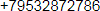 Учебно-методический кабинет – это образовательный портал, на котором можно получить много интересной и полезной информации, а также обменяться с коллегами своим педагогическим опытом и мастерством.Сайт ped-kopilka.ru предлагает преподавателям, воспитателям, методистам, студентам, учащимся опубликовать свои авторские материалы на сайте.За опубликованный материал мы выдаём бесплатное электронное Свидетельство о публикацииТЕАТРЫ И МУЗЕИ ОnlineТЕАТРЫ И МУЗЕИ ОnlineТЕАТРЫ И МУЗЕИ ОnlineГосударственный Эрмитажhttps://vk.com/hermitage_museumГосударственный Эрмитаж обладает коллекцией, насчитывающей около трех миллионов произведений искусства и памятников мировой культуры. В ее составе – живопись, графика, скульптура и предметы прикладного искусства, археологические находки и нумизматический материал. Пройдя по ссылке все желающие могут побывать на виртуальной экскурсии.Петергоф ОnlineСмотри. Изучай. Узнавай.https://vk.com/peterhof_museum Петергоф, на протяжении 200 лет бывший парадной летней резиденцией императоров, неразрывно связан с нашей историей. Приморский парадиз строился как грандиозный триумфальный памятник, прославляющий величие России, завоевавшей в ходе Северной войны столь необходимый и желанный выход к Балтийскому морю.

Петергоф, бывший любимой резиденцией русских царей, в наше время является самым посещаемым музеем России.Современный театрлучшее и самое полезноеhttps://vk.com/protheatre Русский музейhttps://vk.com/rusmuseumНаш музей - первый в стране государственный музей русского изобразительного искусства, основан в 1895 году в Санкт-Петербурге по Указу императора Николая II.
В настоящее время коллекция Русского музея насчитывает более 400000 экспонатов и охватывает все исторические периоды и тенденции развития русского искусства, все его основные виды и жанры, направления и школы более чем за 1000 лет: с Х по ХХI век.Музей Анны Ахматовой в Фонтанном Домеhttps://vk.com/akhmatova.museumМузей Анны Ахматовой в Фонтанном Доме расположен в центре Петербурга, в Южном флигеле Шереметевского дворца, шедевра архитектуры русского барокко. Музей открылся в 1989 году, к столетию со дня рождения поэта, и был первым музеем, посвященным тем представителям ахматовского поколения, которые пытались сохранить свой мир, свою личность в условиях тоталитарного государства.